CERTIFICATE OF SERVICEI hereby certify that on April 5, 2017, I electronically served via email the Responsive Rebuttal Testimonies of Paul Kajanoff, Wesley Marks, Don Wood and Jason DeLeo on behalf of Shuttle Express, Inc. to: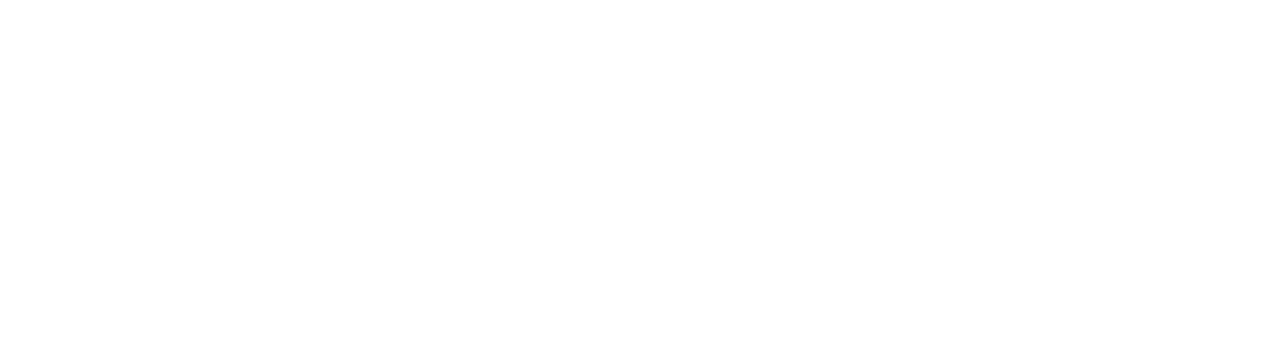 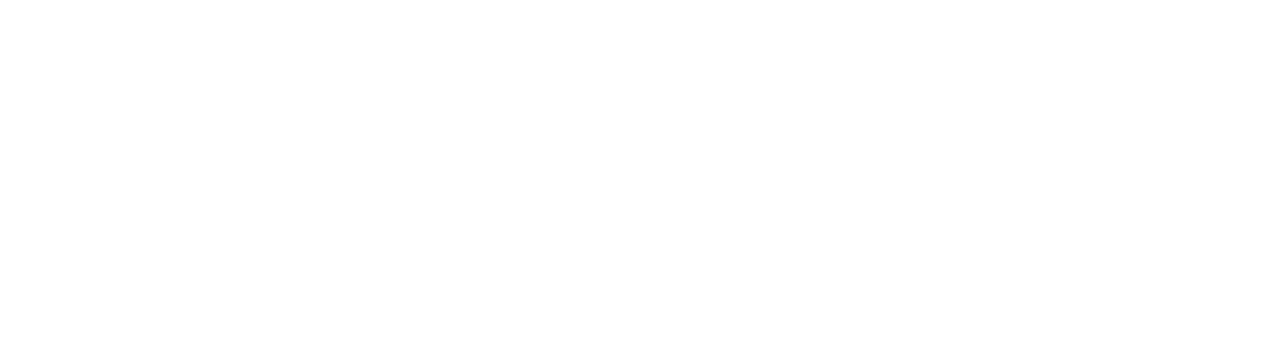 Dated at Tysons, Virginia this 5th day of April, 2017.
/s/		
Joseph MirshakLegal Assistant to Brooks E. HarlowLukas, LaFuria, Gutierrez & Sachs, LLP8300 Greensboro Drive, Suite 1200Tysons, VA  22102(703) 584-8678(703) 584-8698 (direct)